理解仓库建模的两种模型：星型模型和雪花模型星型模型和雪花模型的概念。星型模式 vs 雪花模型建模特点。什么情况下应用什么样的模型？建模其他事项。星型模型和雪花模型的概念？直接上图：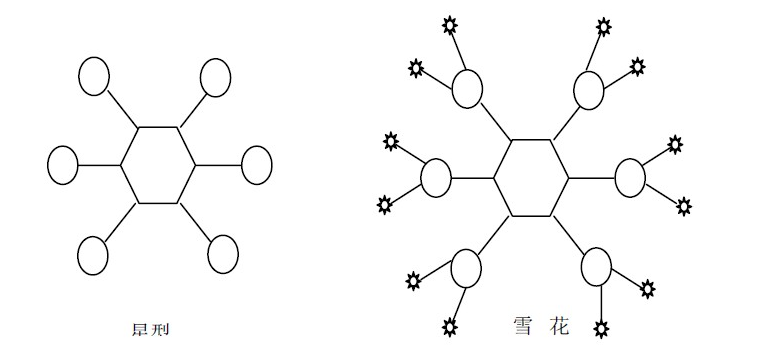 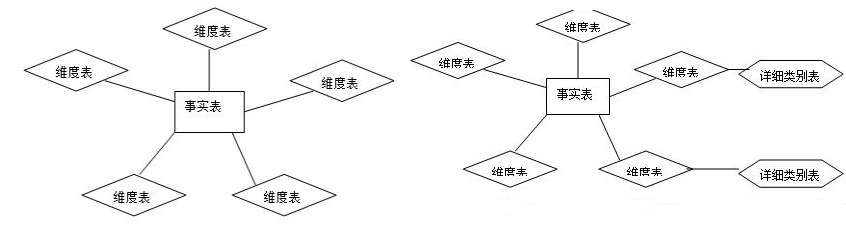 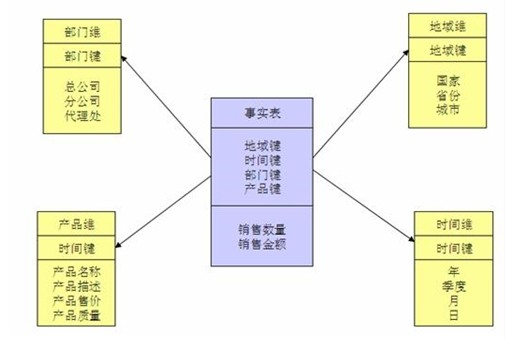 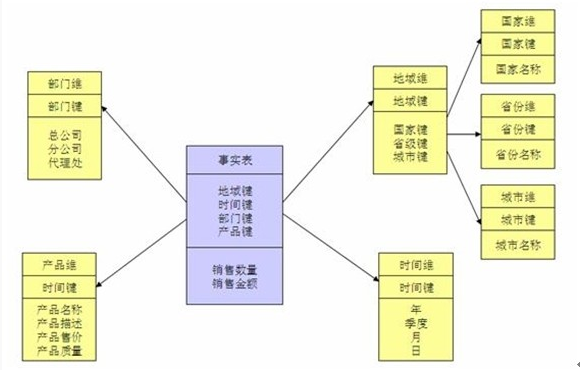 很明显，上图左侧为星型模式，右侧为雪花模型。详细概念如下：星型模式：是一种多维的数据关系，它由一个事实表和一组维表组成。每个维表都有一个维作为主键，所有这些维的主键组合成事实表的主键。强调的是对维度进行预处理，将多个维度集合到一个事实表，形成一个宽表，雪花模型：当有一个或多个维表没有直接连接到事实表上，而是通过其他维表连接到事实表上时，其图解就像多个雪花连接在一起，故称雪花模型。雪花模型是对星型模型的扩展。它对星型模型的维表进一步层次化，原有的各维表可能被扩展为小的事实表，形成一些局部的 "层次 " 区域，这些被分解的表都连接到主维度表而不是事实表。星型模式 vs 雪花模型建模特点。关于表格中冗余度和对事实表的影响说明：星型模型会将所有的分析维度都作为事实表的一个直接维度，数据冗余较大的。但是，在一张表中表达出所有的类别属性，对数据库的存储空间较大的。在此基础上，对星型架构的基础上扩展雪花架构，一定程度上降低了分析查询的性能，提升了数据仓库的存储容量。什么情况下应用什么样的模型？星型模式架构主要有两点优势：提高查询的效率。由于数据的组织已经过预处理，主要数据都在庞大的事实表中，所以只要扫描事实表就可以进行查询，而不必进行多次连接。查询访问效率较高。同时，由于维表一般都很小，可以放在高速缓存中，与事实表作连接时其速度较快。便于用户理解。设计维护较为简单。雪花模式架构主要有如下优势：正规化，数据冗余少。效率较低，有些数据需要连接才能获取。规范化操作较复杂，导致设计及后期维护复杂。实际应用中，可以采取上述两种模型的混合体：如：中间层使用雪花结构以降低数据冗余度，数据集市部分采用星型以方便数据提取及和分析。有时候规范化及存储空间考虑和效率会矛盾。一般会牺牲空间（规范化）来换取好的性能，把尽可能多的维度信息存在一张“大表”里面是最快的。通常会视情况而定，采取折中的策略。另外，星型模型，需要更新维度成员时，必须连事实表同时更新。雪花型，有时只需要更新雪花维度中的一层即可，无需更改庞大的事实表。例如：时间维度，年，季等属性一般星型模型。而像产品和产品的分类，可以考虑建立雪花模型。可以建立分类的查找表，对分析信息进行再分析。建模其他事项。工具：ERWIN 等建模工具。范式：符合 3NF 的关系型数据模型。有时候数据仓库考虑性能等，会不规范。参看星型模型和雪花模型的概念。比较项星型模型雪花模型行数多少可读性容易难表个数少多搜索维的时间快慢冗余度高低对事实表的影响增加事实表的宽度事实表字段较少，降低数据库存储负担。